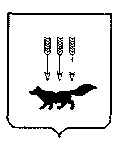 ПОСТАНОВЛЕНИЕАДМИНИСТРАЦИИ городского округа САРАНСКот   «    01   »     февраля     2017 г.                                                   	№   212          Об утверждении документации по внесению изменений в документацию по планировке территории, ограниченной  улицей Косарева и                             проспектом  70 лет Октября (восточнее ул. Т.Бибиной) г. Саранска, включая проект межевания, в части изменения проекта межевания территории жилого дома №28 по ул. Т.БибинойВ соответствии с Федеральным законом от 6 октября 2003 года  № 131-ФЗ «Об общих принципах организации местного самоуправления в Российской Федерации», статьями 45, 46 Градостроительного кодекса Российской Федерации,  с учетом протокола публичных слушаний по  проекту межевания территории, проведенных   23 декабря   2016 года, заключения о результатах публичных слушаний, опубликованного  25 января  2017 года, иных прилагаемых документов Администрация городского округа Саранск  постановляет:   1. Утвердить документацию по внесению изменений в документацию по планировке территории, ограниченной  улицей Косарева и проспектом              70 лет Октября (восточнее ул. Т.Бибиной) г. Саранска, включая проект межевания, в части изменения проекта межевания территории жилого дома №28 по ул. Т.Бибиной (заказчик – ООО «ДСК-Проект»), согласно приложению.2. Контроль за исполнением настоящего постановления возложить на Заместителя Главы Администрации городского округа Саранск – Директора Департамента перспективного развития. 3. Настоящее постановление вступает в силу со дня его официального опубликования.Глава  городского округа Саранск                                                  П.Н. ТултаевПриложение  к постановлению Администрации городского округа Саранск от «_01_»_февраля_ 2017 г. № 212Состав документации по внесению изменений в документацию по планировке территории, ограниченной  ул. Косарева и пр. 70 лет Октября (восточнее ул. Т.Бибиной) г. Саранска, включая проект межевания, в части изменения проекта межевания территории жилого дома №28 по  ул. Т.Бибиной№п/пНаименование документа1.Пояснительная записка2.Графическая часть2.1.Проект межевания территории, в том числе:2.1.1Схема расположения элемента планировочной структуры М 1:1000  2.1.2.Схема фактического использования территории.  Схема границ зон с особыми условиями использования территории 1:10002.1.3.Схема  границ образуемых участков на кадастровом плане территории. М 1:5002.1.4. Схема границ зон действия публичных сервитутов. Схема размещения проектируемых инженерных сетей  М 1:1000